FOVIAL- 2015-0054RESOLUCIÓN DE ENTREGA DE INFORMACIÓNSan  Salvador,  a  las 2: 10 p.m. del 7 de mayo de 2015, El Fondo de Conservación Vial luego de haber recibido y admitido la solicitud de información No. FOVIAL-2015-0054 presentada ante la Oficina de Información y Respuesta de esta dependencia por parte de: fernando Fuentes, y considerando que la solicitud cumple con todos los requisitos establecidos en el art.66 de La ley de Acceso a la Información Pública y los arts. 50, 54 del Reglamento de la Ley de Acceso a la Información Pública, y que la información solicitada no se encuentra entre las excepciones  enumeradas en los arts. 19 y 24 de la Ley, y 19 del Reglamento, resuelven:PROPORCIONAR LA INFORMACIÓN PÚBLICA SOLICITADA.Información sobre proyecto Troncal del Norte, tramo Urbano de Apopa 1. Programación y presupuesto multianual 2. Perfil del proyecto o estudio de viabilidad 3. Diagnostico de impacto ambiental 4. Plan de compensación y reasentamientos 5. Oficiales del proyecto y sus roles 6. Acuerdos financieros 7. Desicion de aprobación del proyecto 8. Informes de progreso de la implementación 9. Decisiones de presupuestos enmendados 10. Informe final de finalización del proyecto 11. Informe de evaluación del proyecto 12. Informe de auditoría técnica 13.Informe de auditoría financiera 14. Oficiales de contrato y funciones 15. Métodos de de adquisiciones 16. Documentos de licitación 17. Resultados de evaluaciones de la licitación 18. Informe de diseño del proyecto 19. Acuerdo del contrato 20. Regristro y propiedad de las empresas 21. Especificaciones e ilustraciones 22. lista de variaciones, cambios y enmiendas 23. Lista de aprobación de escalamientos 24. Informe de aseguramiento de calidad 25. Registro de desembolsos o certificados de pagos 26. Contrato de enmiendas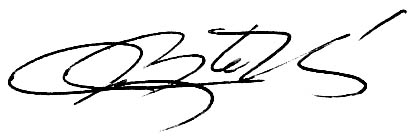 ___________________________________                                                        Oficial de Información Institucional